Итоговая работа по РУССКОМУ ЯЗЫКУ  7 класс Перепишите текст 1, раскрывая скобки, вставляя, где это необходимо, пропущенные буквы и знаки препинания. Текст 1              В тот день я (не)решил задачу зада(н,нн)ую(3) на дом. Там было что(то) про арти(л,лл)ерийский снаряд который куда(то) л..тит с какой(то) скоростью и за какое(то) время.              Задача была запута(н,нн)ая. У меня решение (н..)как (не)сх..дилось с ответом.              На следу..щий день я приш..л в школу за час до занятий. Самые заядлые фу..болисты были на месте. Я спр..сил у одного (на)счёт задачи, ок..залось, что он её (не)решил. Совесть моя ок..н..чательно усп..коилась. Мы разд..лились на к..манды и играли до самого зв..нка.(4) И вот вход..м в класс. Еле отдышавшись спрашиваю у отличника Сахарова о задач.. . Он сказал, что ответ прав..льный.           Я снов..(2) х..тел посомн..ват..ся но он отв..рнулся отняв у меня последн..е ут..шение падающих. Выполните обозначенные цифрами в тексте 1 языковые разборы: – морфемный и словообразовательный разборы слова;– морфологический разбор слова; – синтаксический разбор предложения. Выпишите, раскрывая скобки, вставляя пропущенные буквы, предложения, в которых выделенные слова являются предлогами. (В)продолжени.. двух суток путешественники не встретили ни одного человека. (В)следстви.. по данному делу уточнены обстоятельства совершённого преступления. (В) течени.. недели юннаты посадили деревья на пришкольном участке. Жители города перевели средства (на)счёт в сберегательном банке для детского дома.  Выпишите, раскрывая скобки, предложения, в которых выделенные слова являются союзами. Что(бы) вкусно готовить, нужно учиться. Бетонная дорожка уходит за(то) здание. Я то(же) хочу помочь украшать зал. Настя выглядела так(же), как мама. Поставьте знак ударения в следующих словах: звонишь, добела, алфавит, цемент.6. Найдите и исправьте грамматическую(-ие) ошибку(-и) в предложении(-ях). Запишите исправленный(-ые) вариант(ы) предложения(-ий). По приезду на станцию Иван Петрович простился с Андреем. Занимаясь танцами, у подростков развивается чувство ритма. Отреставрированный замок привлёк внимание искусствоведов. Открыв окно, девушка очень долго любовались видом на океан. 7. Выпишите предложение, в котором нужно поставить одну запятую. (Знаки препинания внутри предложений не расставлены.) Напишите, на каком основании Вы сделали свой выбор. Наблюдая за изменениями климата учёные-экологи говорят о глобальном потеплении. Растущие на деревьях яркие фрукты необычной формы привлекали внимание туристов. Географы переплывшие озеро на лодке разместились на ночлег в ближайшей деревне. Встретив друга на вокзале Егор испытывая сильное волнение попросил его о помощи.8. Выпишите предложение, в котором необходимо поставить две запятые. (Знаки препинания внутри предложений не расставлены.) Напишите, на каком основании Вы сделали свой выбор. Увидев приближающихся людей Соня спряталась за дерево растущее у крыльца. Открыв книгу на нужной странице мама начала читать любимый его рассказ. Дорогие друзья позвольте пригласить вас на уникальную выставку картин. Оля до сих пор хранила необыкновенные ракушки привезённые летом Тимуром. Прочитайте текст 2 и выполните задания 9−13. Текст 2              (1)Наташа с бабушкой очень часто ходили в церковь. (2)Храм завораживал девочку, она могла часами молча стоять возле какой-нибудь иконки или смотреть на пламя свечи. (3)Наташины родители погибли в автокатастрофе, когда девочке было пять лет. (4)Она смутно помнила их лица, их голоса, но точно знала, что они её очень любили и верили в то, что их дочка будет самой счастливой на свете. (5)Сейчас Наташе уже двенадцать. (6)Она живёт с бабушкой, учится в самой обычной школе.               (7)По вечерам Наташа любит посидеть на бабушкиной кровати и послушать рассказы о жизни. (8)Наташа засыпает бабушку вопросами, перебивает, начинает сама рассуждать вслух, но в итоге каждый вечер приходит к одному и тому же: она ещё не такая мудрая, как бабушка, и не может дать ответ на многие вопросы.                (9)Вот и на этот раз девочка сидит и ждёт, когда бабушка расскажет ей что-нибудь интересное. (10)Бабушка смотрит на неё своими лучистыми глазами и ласково спрашивает:«Наташа, а ты знаешь, что такое душа?» (11)«Ну… это что-то такое неопределённое, что живёт внутри каждого человека…», – бубнит Ната. (12)«Душа – это поле битвы», – говорит бабушка. (13)«Как это?» – удивлённо взмахивает ресницами девочка. (14)«А так, – продолжает бабушка. – (15)У каждого человека внутри как бы живут два разных человека. (16)Один хороший, добрый. (17)Он никогда не сердится, никогда не пройдёт мимо того, кому нужна помощь, никогда не обидит и не скажет плохого слова. (18)Он любит не только себя, но всех людей вокруг. (19)Другой не любит никого. (20)Он толкает человека на плохие поступки, на плохие мысли. (21)Он злорадствует по любому поводу, завидует всегда и всем по поводу и без, он злой, и поэтому ранит душу. (22)Вот эти два человека и борются внутри каждого из нас». (23)«А какой же побеждает?» – поинтересовалась Наташа. (24)«А тот, которого ты кормишь», – пожала плечами бабушка. (По С. Горевой)9. Определите и запишите основную мысль текста.10. Определите, какой тип речи представлен в предложениях 15–17 текста. Запишите ответ.11.  О какой «битве за душу» говорит бабушка и от чего зависит, каким станет человек? Запишите ответ. Выпишите из текста не менее трёх ключевых слов (словосочетаний), которые подтверждают Ваш ответ. 12. Определите и запишите лексич. значение слова «засыпает» из предложения 8.
  13. Найдите стилистически окрашенное слово в предложениях 11–12, выпишите это слово. Подберите и запишите синоним к этому слову.14. Объясните значение пословицы Без беды друга не узнаешь, запишите Ваше объяснение. Система оценивания итоговой  работы по русскому языку, 7 класс 3  задание 	4. 5	 67891011121314Система оценивания выполнения всей работы  Максимальный балл за выполнение работы − 47. Спецификация итоговой работы по русскому языку 
 7 классНа выполнение всей работы отводится 80 минут.Содержание работы охватывает учебный материал по русскому языку, изученный в 5 – 7 классах. Включает в себя 14 заданий. Представлены как задания базового уровня сложности, так и задания повышенного уровня сложности. Система оценивания отдельных заданий и итоговой контрольной работы в целомЗадание с выбором ответа считается выполненным, если выбранный учащимся номер ответа совпадает с верным ответом. Все задания с выбором ответа оцениваются в 0 или 1 балл. Задание с кратким ответом считается выполненным, если записанный ответ совпадает с верным ответом. Задания с кратким ответом оцениваются в 0, 1 или 2 балла.Задания с развёрнутым ответом оцениваются экспертом с учётом правильности и полноты ответа. Максимальный тестовый балл за выполнение всей работы – 47 баллов. Используются следующие условные обозначения: Б – задание базового уровня сложности, П – задание повышенного уровня сложности.№ Содержание верного ответа и указания по оцениванию Баллы 1. Текст 1 В тот день я не решил задачу, заданную(3) на дом. Там было что-то про артиллерийский снаряд, который куда-то летит с какой-то скоростью и за какое-то время.  Задача была запутанная. У меня решение никак не сходилось с ответом.  На следующий день я пришёл в школу за час до занятий. Самые заядлые футболисты были на месте. Я спросил у одного насчёт задачи, оказалось, что он её не решил. Совесть моя окончательно успокоилась. Мы разделились на команды и играли до самого звонка.(4) И вот входим в класс. Еле отдышавшись, спрашиваю у отличника Сахарова о задаче. Он сказал, что ответ правильный. Я снова(2) хотел посомневаться, но он отвернулся, отняв у меня последнее утешение падающих. (По Ф. Искандеру)К1 Соблюдение орфографических норм Орфографических ошибок нет (или допущена одна негрубая ошибка). При оценивании выполнения задания по критерию К1 учитываются только ошибки, сделанные при вставке пропущенных букв, раскрытии скобок, восстановлении слитного, раздельного и дефисного написания слов 4 Допущено не более двух ошибок 3 Допущено три-четыре ошибки 2 Допущено пять ошибок 1 Допущено более пяти ошибок 0 К2 Соблюдение пунктуационных норм Пунктуационных ошибок нет  3 Допущена одна ошибка 2 Допущено две ошибки 1 Допущено более двух ошибок 0 К3 Правильность списывания текста Текст переписан безошибочно (нет пропущенных и лишних слов, нет слов с изменённым графическим обликом). ИЛИ Допущено не более трёх описок и ошибок следующего характера: изменён графический облик слова (допущены перестановка, замена или пропуск буквы, не приводящие к орфографической или грамматической ошибке); в переписанном тексте пропущено одно из слов текста либо есть одно лишнее слово 2 Допущено четыре–семь описок и ошибок следующего характера: изменён графический облик слова (допущены перестановка, замена или пропуск буквы, не приводящие к орфографической или грамматической ошибке); в переписанном тексте пропущено одно из слов текста либо есть одно лишнее слово 1 Допущено более семи описок и ошибок следующего характера: изменён графический облик слова (допущены перестановка, замена или пропуск буквы, не приводящие к орфографической или грамматической ошибке); в переписанном тексте пропущено одно из слов текста либо есть одно лишнее слово 0 Максимальный баллМаксимальный балл9 2 Морфемный и словообразовательный разбор слова
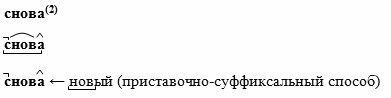 Морфологический разбор словазаданную(3)  Задачу (какую?) заданную – причастие, н. ф. – заданный; от глаг. задать. Пост. – страдат., прош. вр., сов. в.; непост. – в полной форме, вин. п., ж. р., ед. ч. В предложении является определением. Синтаксический разбор предложения Мы разделились на команды и играли до самого звонка.(4) Предложение повествовательное, невосклицательное, простое, распространённое.  Грамматическая основа: мы (подлежащее, выражено местоимением) разделились (и) играли (однородные сказуемые, выражены глаголами). Второстепенные члены предложения: (разделились) на команды – обстоятельство, выражено именем существительным с предлогом (возможно: дополнение); (играли) до звонка – обстоятельство, выражено именем существительным с предлогом (возможно: дополнение); (звонка) самого – определение, выражено местоимением. Указания по оцениванию Баллы К1 Выполнение морфемного разбора  Разбор выполнен верно 3 При разборе допущена одна ошибка 2 При разборе допущено две ошибки 1 При разборе допущено более двух ошибок 0 К2 Выполнение словообразовательного разбора  Разбор выполнен верно 3 При разборе допущена одна ошибка 2 При разборе допущено две ошибки 1 При разборе допущено более двух ошибок 0 К3 Выполнение морфологического разбора Разбор выполнен верно 3 При разборе допущена одна ошибка 2 При разборе допущено две ошибки 1 При разборе допущено более двух ошибок 0 К4 Выполнение синтаксического разбора предложения Разбор выполнен верно 3 При разборе допущена одна ошибка 2 При разборе допущено две ошибки 1 При разборе допущено более двух ошибок 0 Максимальный балл 12 Содержание верного ответа и указания по оцениванию  Баллы Правильный ответ должен содержать следующие элементы: распознавание предложений с предлогом: В продолжение двух суток путешественники не встретили ни одного человека. В течение недели юннаты посадили деревья на пришкольном участке; правильное написание предлогов: в продолжение, в течение Распознавание предложений  Правильно определены и выписаны два предложения 1 Правильно определено и выписано только одно из двух предложений.  ИЛИ Наряду с правильными выписаны другие предложения. ИЛИ Оба предложения не выписаны 0 Правильное написание предлогов В написании предлогов орфографических ошибок нет 1 В написании предлогов допущена одна ошибка или более 0 Максимальный балл 2 Содержание верного ответа и указания по оцениванию  Баллы Правильный ответ должен содержать следующие элементы: 1) распознавание предложений с союзом: Чтобы вкусно готовить, нужно учиться. Я тоже хочу помочь украшать зал; 2) правильное написание союзов: чтобы, тоже Распознавание предложений  Правильно определены и выписаны два предложения 1 Правильно определено и выписано только одно из двух предложений.  ИЛИ Наряду с правильными выписаны другие предложения. ИЛИ Оба предложения не выписаны 0 Правильное написание союзов В написании союзов орфографических ошибок нет 1 В написании союзов допущена одна ошибка или более 0 Максимальный балл 2 Содержание верного ответа и указания по оцениванию  Баллы Верно поставлено ударение во всех словах 2 Верно поставлено ударение только в трёх словах 1 Верно поставлено ударение только в одном-двух словах. ИЛИ Ударение во всех словах поставлено неверно / не поставлено 0 Максимальный      2 Содержание верного ответа и указания по оцениванию Баллы По приезде на станцию Иван Петрович простился с Андреем. Занимаясь танцами, подростки развивают чувство ритма. ИЛИ По приезде на станцию Иван Петрович простился с Андреем. Когда подростки занимаются танцами, у них развивается чувство ритма. Верно выписаны и исправлены два предложения  2 Верно выписаны два предложения, верно исправлено одно предложение.  ИЛИ Верно выписано и исправлено одно предложение 1 Выписаны, но не исправлены ошибочные варианты предложений. ИЛИ Ответ неправильный 0 Максимальный балл 2 Содержание верного ответа и указания по оцениванию  Баллы Правильный ответ должен содержать следующие элементы: распознавание предложения и места постановки запятой: Наблюдая за изменениями климата, учёные-экологи говорят о глобальном потеплении; обоснование 	выбора 	предложения, 	например: 	это 	предложение 	с деепричастным оборотом, который стоит в начале предложения.  	˟ ИЛИ [|д.о. |, гл.]. Обоснование выбора предложения может быть сформулировано иначе Распознавание предложения и места постановки запятой Правильно определено предложение и место постановки запятой 1 Правильно определено предложение, но место постановки запятой определено неверно. ИЛИ Ответ неправильный 0 Обоснование выбора предложения Верно обоснован выбор предложения  1 Обоснование отсутствует. ИЛИ Ответ неправильный 0 Максимальный балл 2 Содержание верного ответа и указания по оцениванию  Баллы Правильный ответ должен содержать следующие элементы: распознавание 	предложения 	и 	мест 	расстановки 	запятых 	Увидев приближающихся людей, Соня спряталась за дерево, растущее у крыльца; обоснование выбора предложения, называние пунктуационных отрезков, например: это предложение с деепричастным оборотом и причастным оборотом, стоящим после определяемого слова. Обоснование выбора предложения может быть сформулировано иначе Распознавание предложения и мест расстановки запятых Правильно определено предложение и расставлены знаки препинания 2 Правильно определено предложение, при расстановке знаков препинания допущена одна ошибка 1 Правильно определено предложение, при расстановке знаков препинания допущено две ошибки или более. ИЛИ Ответ неправильный 0 Обоснование выбора предложения, называние пунктуационных отрезков Верно обоснован выбор предложения: названы два пунктуационных отрезка 1 Верно назван только один из пунктуационных отрезков. ИЛИ Ответ неправильный 0 Максимальный балл 3 Содержание верного ответа и указания по оцениванию  (допускаются иные формулировки ответа, не искажающие его смысла) Баллы Основная мысль текста. В каждом человеке есть и плохое, и хорошее, а побеждает всегда то, что ты поддерживаешь, развиваешь, «кормишь», то, что именно ты решишь сделать главным в своей жизни. Основная мысль текста может быть приведена в иной, близкой по смыслу формулировке Основная мысль определена верно, полно; предложение построено правильно, в нём употреблены слова в свойственном им значении 2 Основная мысль определена верно, но недостаточно полно; предложение построено правильно, в нём употреблены слова в свойственном им значении. ИЛИ Основная мысль определена верно, полно; в предложении допущено одиндва речевых недочёта. ИЛИ Основная мысль определена верно, но недостаточно полно; в предложении допущен один речевой недочёт 1 Основная мысль определена верно, полно; в предложении допущено более двух речевых недочётов. ИЛИ Основная мысль определена верно, но недостаточно полно; в предложении допущено два и более речевых недочёта. ИЛИ Основная мысль не определена / определена неверно независимо от наличия/отсутствия речевых недочётов в построении предложения и словоупотреблении 0 Максимальный балл 2 Содержание верного ответа и указания по оцениванию Баллы Ответ: рассуждение Дан верный ответ 1 Дан неверный ответ 0 Максимальный балл 1 Содержание верного ответа и указания по оцениванию  (допускаются иные формулировки ответа, не искажающие его смысла) Баллы Правильный ответ должен содержать следующие элементы: ответ на вопрос, например: В душе человека постоянно происходит битва добра со злом, и от того, что победит в этой битве, будет зависеть, каким станет человек; (Ответ может быть дан в иной, близкой по смыслу формулировке.) выписанные из текста ключевые слова и словосочетания, подтверждающие ответ, например: никогда не сердится, никогда не обидит, любит людей, не любит никого, толкает на плохие поступки, плохие мысли, ранит душу. Возможны другие формы, другая последовательность, другое (большее или меньшее, но не менее трёх) количество ключевых слов и словосочетаний  Ответ на вопрос  Дан правильный ответ, в предложении может быть допущен один речевой недочёт или допущена одна орфографическая, или одна пунктуационная, или одна грамматическая ошибка 2 Дан правильный ответ, в предложении могут быть допущены один речевой недочёт и одна орфографическая, или одна пунктуационная, или одна грамматическая ошибка. ИЛИ Дан правильный ответ, в предложении могут быть допущены один речевой недочёт и две орфографические ошибки при отсутствии пунктуационных и грамматических ошибок. ИЛИ Дан правильный ответ, в предложении могут быть допущены один речевой недочёт и две пунктуационные ошибки при отсутствии орфографических и грамматических ошибок. ИЛИ Дан правильный ответ, в предложении могут быть допущены один речевой недочёт и две грамматические ошибки при отсутствии орфографических и пунктуационных ошибок. Всего в предложении, содержащем правильный ответ, в сумме может быть допущено не более трёх ошибок (в их числе – только один речевой недочёт) 1 Дан правильный ответ, в предложении допущено более трёх ошибок. ИЛИ Ответ неправильный 0 Выписанные из текста ключевые слова и словосочетания, подтверждающие ответ Правильно определены и выписаны ключевые слова и словосочетания (не менее трёх) 3 Правильно определены и выписаны ключевые слова и словосочетания (не менее двух) 2 Правильно определено и выписано ключевое слово или словосочетание  1 Неправильно определены и выписаны ключевые слова и словосочетания. ИЛИ Не выписаны ключевые слова и словосочетания 0 Максимальный балл 5 Содержание верного ответа и указания по оцениванию  (допускаются иные формулировки ответа, не искажающие его смысла) Баллы Засыпает (вопросами) – задаёт много вопросов.  Может быть дано иное, близкое по смыслу объяснение Верно объяснено значение слова 1 Неверно объяснено значение слова.  ИЛИ Объяснение значения слова не дано 0 Максимальный балл 1 Содержание верного ответа и указания по оцениванию  (допускаются иные формулировки ответа, не искажающие его смысла) Баллы Правильный ответ должен содержать следующие элементы: 1) распознавание стилистически окрашенного слова: бубнит; 2) подбор синонима к данному слову: бубнит – говорит.  Могут быть подобраны другие синонимы Распознавание стилистически окрашенного слова Верно определено стилистически окрашенное слово 1 Неверно определено стилистически окрашенное слово. ИЛИ Не определено стилистически окрашенное слово 0 Подбор синонима к слову Верно подобран синоним к данному слову 1 Неверно подобран синоним к данному слову.  ИЛИ Синоним не подобран 0 Максимальный балл 2 Содержание верного ответа и указания по оцениванию  (допускаются иные формулировки ответа, не искажающие его смысла) Баллы Данная пословица означает: трудные жизненные ситуации помогают человеку понять, кто его настоящий друг. Могут быть представлены другие формулировки объяснения значения пословицы Объяснение значения пословицы Верно объяснено значение пословицы  2 В целом верно объяснено значение пословицы‚ но в объяснении есть неточность 1 Неверно объяснено значение пословицы.  ИЛИ Объяснение значения пословицы не дано 0 Максимальный балл 2 Качество освоения программыУровень достиженияОтметка в бальной шкале90-100%высокий«5»66 – 89%повышенный «4»50 – 65%базовый«3»меньше 50%пониженный«2»№ задания№ заданияПроверяемые умения Уровень сложностиМакс.балл1.1.Соблюдать изученные орфографические и пунктуационные правила при списывании осложненного пропусками орфограмм и пунктограмм текста
Соблюдать основные языковые нормы в устной и письменной речи; опираться на фонетический, морфемный, словообразовательный и морфологический анализ в практике правописанияБ432
2.12.1Проводить морфемный анализ словаБ32.22.2Проводить словообразовательный анализы словБ32.32.3Проводить морфологический анализ слова
Б32.42.4Проводить синтаксический анализ  предложенияБ33.13.1Распознавать производные предлоги в заданных предложениях, отличать их от омонимичных частей речи, правильно писать производные предлогиБ13.23.2Правильно писать производные предлогиБ14.1.4.1.Распознавать производные союзы в заданных предложениях, отличать их от омонимичных частей речи, правильно писать производные союзыБ14.2.4.2.Правильно писать производные союзыБ15.5.Владеть орфоэпическими нормами русского литературного языка 
Проводить орфоэпический анализ слова; определять место ударного слогаБ26.6.Распознавать случаи нарушения грамматических норм русского литературного языка в заданных предложениях и исправлять эти нарушения 
Соблюдать основные языковые нормы в устной и письменной речиБ27.1.7.1.Опознавать предложения с причастным оборотом, деепричастным оборотом; находить границы причастных и деепричастных оборотов в предложении; соблюдать изученные пунктуационные нормы в процессе письма; Б17.27.2Обосновывать выбор предложения и знака препинания в нем, в том числе с помощью графической схемыБ18.1.8.1.Опознавать предложения с деепричастным оборотом и обращением; находить границы деепричастного оборота и обращения в предложении; соблюдать изученные пунктуационные нормы в процессе письма; обосновывать выбор предложения и знаков препинания в нем, в том числе с помощью графической схемыБ28.2.8.2.Опираться на грамматико-интонационный анализ при объяснении расстановки знаков препинания в предложенииБ19.Анализировать прочитанный текст с точки зрения его основной мысли; распознавать и формулировать основную мысль текста в письменной форме, соблюдая нормы построения предложения и словоупотребленияАнализировать прочитанный текст с точки зрения его основной мысли; распознавать и формулировать основную мысль текста в письменной форме, соблюдая нормы построения предложения и словоупотребленияБ210.Опознавать функционально-смысловые типы речи, представленные в прочитанном тексте  Опознавать функционально-смысловые типы речи, представленные в прочитанном тексте  Б111.1Адекватно понимать и интерпретировать прочитанный текст, находить в тексте информацию (ключевые слова и словосочетания) в подтверждение своего ответа на вопрос, строить речевое высказывание в письменной форме с учетом норм построения предложения и словоупотребленияАдекватно понимать и интерпретировать прочитанный текст, находить в тексте информацию (ключевые слова и словосочетания) в подтверждение своего ответа на вопрос, строить речевое высказывание в письменной форме с учетом норм построения предложения и словоупотребленияБ211.2.Владеть навыками различных видов чтения (изучающим, ознакомительным, просмотровым) и информационной переработки прочитанного материала; адекватно понимать, интерпретировать и комментировать тексты различных функционально-смысловых типов речи (повествование, описание, рассуждение) и функциональных разновидностей языкаВладеть навыками различных видов чтения (изучающим, ознакомительным, просмотровым) и информационной переработки прочитанного материала; адекватно понимать, интерпретировать и комментировать тексты различных функционально-смысловых типов речи (повествование, описание, рассуждение) и функциональных разновидностей языкаБ312.Распознавать лексическое значение слова с опорой на указанный в задании контекст 
Владеть навыками различных видов чтения (изучающим, ознакомительным, просмотровым) и информационной переработки прочитанного материала; проводить лексический анализ словаРаспознавать лексическое значение слова с опорой на указанный в задании контекст 
Владеть навыками различных видов чтения (изучающим, ознакомительным, просмотровым) и информационной переработки прочитанного материала; проводить лексический анализ словаБ113.1.Распознавать стилистически окрашенное слово в заданном контексте, подбирать к найденному слову близкие по значению слова (синонимы)
Владеть навыками различных видов чтения (изучающим, ознакомительным, просмотровым) и информационной переработки прочитанного материала; адекватно понимать тексты различных функционально-смысловых типов речи и функциональных разновидностей языка; проводить лексический анализ слова; опознавать лексические средства выразительностиРаспознавать стилистически окрашенное слово в заданном контексте, подбирать к найденному слову близкие по значению слова (синонимы)
Владеть навыками различных видов чтения (изучающим, ознакомительным, просмотровым) и информационной переработки прочитанного материала; адекватно понимать тексты различных функционально-смысловых типов речи и функциональных разновидностей языка; проводить лексический анализ слова; опознавать лексические средства выразительностиБ113.2.Распознавать стилистически окрашенное слово в заданном контексте, подбирать к найденному слову близкие по значению слова (синонимы)
Владеть навыками различных видов чтения (изучающим, ознакомительным, просмотровым) и информационной переработки прочитанного материала; адекватно понимать тексты различных функционально-смысловых типов речи и функциональных разновидностей языка; проводить лексический анализ слова; опознавать лексические средства выразительностиРаспознавать стилистически окрашенное слово в заданном контексте, подбирать к найденному слову близкие по значению слова (синонимы)
Владеть навыками различных видов чтения (изучающим, ознакомительным, просмотровым) и информационной переработки прочитанного материала; адекватно понимать тексты различных функционально-смысловых типов речи и функциональных разновидностей языка; проводить лексический анализ слова; опознавать лексические средства выразительностиБ114.Адекватно понимать текст, объяснять значение пословицы, строить речевое высказывание в письменной форме с учетом норм построения предложения и словоупотребления  
Адекватно понимать тексты различных функционально-смысловых типов речи и функциональных разновидностей языка; анализировать текст с точки зрения его темы, цели, основной мысли, основной и дополнительной информацииАдекватно понимать текст, объяснять значение пословицы, строить речевое высказывание в письменной форме с учетом норм построения предложения и словоупотребления  
Адекватно понимать тексты различных функционально-смысловых типов речи и функциональных разновидностей языка; анализировать текст с точки зрения его темы, цели, основной мысли, основной и дополнительной информацииП2